oulevard PTO Meeting Minutes April 6, 2016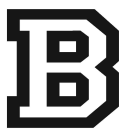 In Attendance: Traci Carpenter, Erin Zelin, Kim Harris, Beth Gillespie, Beth Day, Miki Graban, Scott Shelfer, Neal Robinson, Anna Thorton, Brenda Kline, Lauren Rollins, Ramona Lowery, Barb Horrigan, Tony Peebles, Nicol Coxon, Meeting Called to Order: Meeting called to order at 7:06 p.m.Approval of Minutes: February 24, 2016 minutes approved. Principal’s Report:   Neal Robinson Mr. Robinson thanked everyone who helped make our first Around the World-Sharing Our Cultures event a success.Fourth grade exhibition will take place on May 24th.AIR testing is happening for the next two weeks for 3rd and 4th graders.IB visitors will be visiting Boulevard on May 5 and 6.  Parent volunteers may be needed.  This is part of the IB re-authorization process.Teachers Report:  Lauren Rollins and Brenda Kline (teacher reps)The teachers reiterated Mr. Robinson’s comments regarding testing.Treasurer’s Report:  Tony PeeblesTreasurer’s Report submitted and approved.Current focus is on Carnival and tracking spending.Author visit to take place on April 28 (Candace Fleming). President’s Report: Traci Carpenter/ Erin Zelin:The next facilities meeting will take place on April 7.  All encouraged to attend if available.Last PTO meeting of the school year will take place on May 18.  During this time, the 2016-17 PTO Executive Board will be sworn in.All Executive Board members were encouraged to contact their event chairs and request event summaries. VP ReportsCommunication:  Jennifer SekeresStaff Appreciation is May 2-6.  Anna Thorton is planning activities for that week.  It was agreed that we would fund two food days that week and also supplement an evening activity for staff the evening of May 6. Educational Enrichment:  Patty StevensonGarden Clean-Up – April 23, 2016  10:30 a.m. – 12:00 p.m.Field Day is May 27.Financial Management:  Ramona Lowery Joey’s Bistro fundraising event is coming up.  Event flyers were sent home with students on April 4.Carnival is May 20.  This year Carnival will include bouncy houses instead of pony rides.  Nicol is researching portable generators for bouncy houses.  Other possible games were discussed – dunk tank, pie in the face, new games, etc.Outreach:  Beth GillespieIce Cream Social is May 26.  Plans are underway.The Art Show and Ice Cream Social will take place on the same evening this year.  The Art Show will be inside.  Ice Cream Social will be outside. Parent Education & Advocacy:   Nicol CoxonAround the World-Sharing Our Cultures was a huge success.  Around 300 people in attendance.  International Families Ice Cream Social will take place on May 16.Nominating Committee:  Carrie ShelferPTO slate for 2016/2017 school year was presented and approved.  Slate as follows:Co-Presidents:  Miki Graban and Barb Horrigan1st Vice President:  Nicol CoxonVP Communication:  Anna Thorton VP Educational Enrichment:  Carrie ShelferVP Financial Management:  Ramona LoweryVP Outreach:  Beth GillespieVP Parent Education and Advocacy:  Emily ShresthaTreasurer:  Scott ShelferAssistant Treasurer:  Aaron SteinmetzSecretary:  Kim HarrisNominating Chair:  Melissa SkilkenThis slate will be sworn in at the May PTO meeting. Several other positions still need to be filled.New / Old Business: Clap out memory books are in the works. Student surveys have been turned in.  Moto Photo is formatting the memory books.  T-shirts are being done by a vendor.Incoming Kindergarten mini art and gym classes are planned for April 21.  Round-Up is planned for May 3.  Volunteers will be needed for these dates.District calendar opens for submissions on May 11.  Deadline for entries is May 20.Our request for a water fountain was not approved.  Water fountains are costly.  Mr. Robinson will forward pricing info to PTO Presidents.New Business:Stage curtain is in need of repair.  Looking for volunteer to repair.Math Lab will go active on April 7.  Denice Benton facilitating first lesson.Adjournment:The meeting was adjourned at 8:20 p.m.